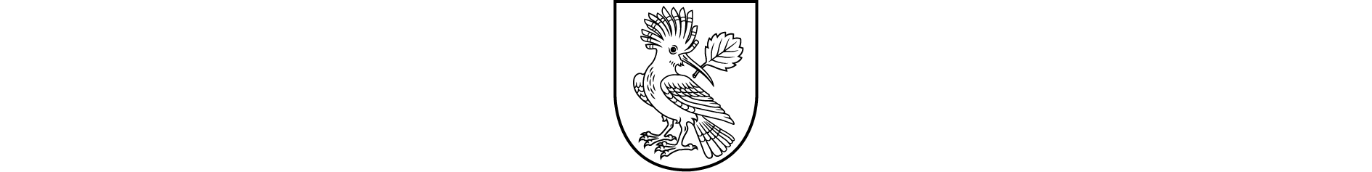 Mārupes novada pašvaldībaMārupes novada Skultes sākumskolaSkultes iela 25, Skulte, Mārupes pagasts, Mārupes novads, LV-210867915276 / skultes.sakumskola@marupe.lv / www.marupe.lvAPSTIPRINU Mārupes novada Skultes sākumskolas direktore ______________ G.Grizāne2023. gada 1. septembrīMārupes novada Skultes sākumskolas BIBLIOTĒKASdarba grafiks 2023./2024. m.g.DienaDarba laiksPusdienasPirmdiena08.00 - 12.2013.30 -  16.30 12.20 - 12.50Otrdiena08.00 - 09.5010.30 - 12.0012.30 - 13.4014.20 - 16.3012.00 - 12.30Trešdiena08.00 - 10.4011.20 -12.20 13.30 - 16.3012.20 - 12.50Ceturtdiena08.00 - 10.4011.50 - 13.4014.20 - 16.3011.20 - 11.50Piektdiena08.00 - 12.2013.30 - 14.0012.20 - 12.50